Actividad 1: Procesadores de TextoEjercicio1:Elaborar un mapa mental para que organices la información del tema Combinar correspondencia.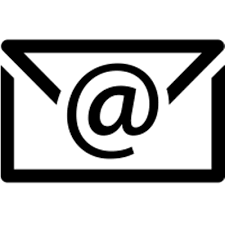 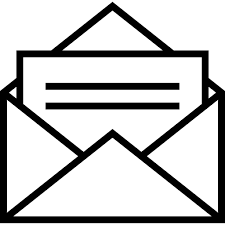 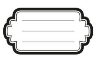 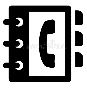 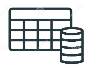 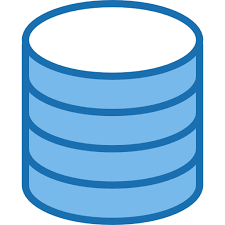 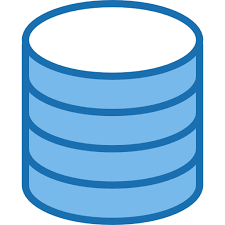 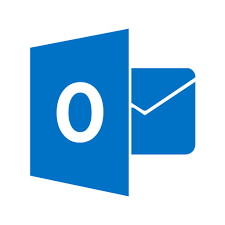 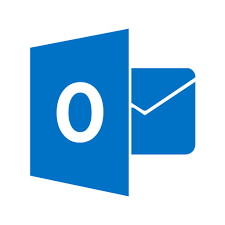 Ejercicio2:Contestar la siguiente tabla:Ejercicio 3:Realiza individual el siguiente ejercicio de combinar correspondencia.Carta para combinarHermosillo, Sonora a 15 de enero de 2021.SanchezAcuñaDianaCalle Encinas#555Hermosillo SonoraPresente.Es un placer saludarlo e invitarlo a la ceremonia de graduación de su hijo (a), el día 20 de junio del 2021, ceremonia que se llevará a cabo en las instalaciones del plantel en punto de las 13:00 hrs. Nos sentiremos honrados con su presencia, así como la de su familia, dando realce a dicha ceremonia.Sin más por el momento, quedo de usted.Lic. Alberto López HernándezDirector del plantelBase de datosHermosillo, Sonora a 15 de enero de 2021.FelizMartinezAlonsoCalle Mina#21Hermosillo SonoraPresente.Es un placer saludarlo e invitarlo a la ceremonia de graduación de su hijo (a), el día 20 de junio del 2021, ceremonia que se llevará a cabo en las instalaciones del plantel en punto de las 13:00 hrs. Nos sentiremos honrados con su presencia, así como la de su familia, dando realce a dicha ceremonia.Sin más por el momento, quedo de usted.Lic. Alberto López HernándezDirector del plantelHermosillo, Sonora a 15 de enero de 2021.PerazaRuizMariaCalle Elias Calles#232Hermosillo SonoraPresente.Es un placer saludarlo e invitarlo a la ceremonia de graduación de su hijo (a), el día 20 de junio del 2021, ceremonia que se llevará a cabo en las instalaciones del plantel en punto de las 13:00 hrs. Nos sentiremos honrados con su presencia, así como la de su familia, dando realce a dicha ceremonia.Sin más por el momento, quedo de usted.Lic. Alberto López HernándezDirector del plantelHermosillo, Sonora a 15 de enero de 2021.DuranMedinaSofiaCalle Rubi#4Hermosillo SonoraPresente.Es un placer saludarlo e invitarlo a la ceremonia de graduación de su hijo (a), el día 20 de junio del 2021, ceremonia que se llevará a cabo en las instalaciones del plantel en punto de las 13:00 hrs. Nos sentiremos honrados con su presencia, así como la de su familia, dando realce a dicha ceremonia.Sin más por el momento, quedo de usted.Lic. Alberto López HernándezDirector del plantelEjercicio 4:Elaborar un mapa mental para que organices la información del tema Blog. Ejercicio 5:Crea un blog y enlazarlo con Word para que lo publiques. Pegar la dirección del blog.El tema para desarrollar es: Emprendimiento donde puedes abarcar lo que es tipos de emprendimientos, características de una persona emprendedora, importancia del emprendimiento, intraemprendimiento e información que consideres importante agregar en este tema.Emprendedor - Documentos de GoogleEjercicio 6:Crear una página web a partir de un documento de Word donde incluyamos hipervínculos. Ponte de acuerdo con tu profesor cuál será el medio de entrega de tu trabajo.1.	Crea un documento en Word de un tema relacionado con jóvenes emprendedores, guárdalo de forma normal (.docx) con el nombre Emprendedor. 2.	Selecciona el título de tu documento.3.	Haz clic en la ficha Insertar, grupo Vínculos y clic en el botón Hipervínculo.4.	Asegurarse que está marcada la opción Archivo o página web existente.5.	En el cuadro de texto Dirección debes escribir la URL de la página que quieras enlazar. (Recomendación: enlazarla a una página que esté relacionada con tu documento). 6.	Clic Aceptar. 7.	Comprueba que funciona tu enlace situando el cursor sobre el título que seleccionaste y debe aparecer un mensaje que te dice que oprimas CTRL+Clic.8.	Da clic en la ficha Archivo, clic Guardar como.9.	Cambia el Tipo de archivo a página web, Observa que sobre el botón Guardar se muestra el título de la página, por default será el texto que se estableció con el estilo Título o el que indicamos al inicio. Podemos cambiarlo en el botón Cambiar título. 10.	Clic Guardar. En dado caso de existir alguna incompatibilidad de formato que Word no pueda convertir a HTML nos mostrará un mensaje. 11.	Observa tu documento te lo mostrará en vista Diseño web. 12.	Cierra el documento. 13.	Publica tu documento en Internet.14. Pegar aquí el enlace de la pág-wed.Glosario:Access: Software que permite gestionar una base de datos. El programa forma parte de Microsoft Office.Base de datos: Programa capaz de almacenar gran cantidad de datos, relacionados y estructurados, que pueden ser consultados rápidamente de acuerdo con las características selectivas que se deseen.Franqueo electrónico: Es una herramienta que tiene como objetivo ofrecerle a usted, cliente de Correos, comodidad y agilidad en la elaboración y franqueo de telegramas y cartas nacionales e internacionales por medio de Internet.Blogger:  Es una herramienta gratuita para la creación y gestión de blogs que fue lanzada por Pyra Labs y adquirida por Google.Servidor: Un servidor es un equipo diseñado para procesar solicitudes y entregar datos a otros ordenadores a los que podríamos llamar clientes. Esto se puede hacer a través de una red local o a través de InternetFTP: Protocolo de transferencia de archivos es un protocolo de red para la transferencia de archivos entre sistemas conectados a una red TCP, basado en la arquitectura cliente-servidor.DNS: Sirven para indicarle al usuario que teclea un dominio a que servidor debe ir a recoger la página web que desea consultar.Sugerencia: Observar el siguiente video como apoyo a tu actividad: https://www.youtube.com/watch?v=-NWDfFaaGmwVideo para crear un Mapa Mental en Wordhttps://www.youtube.com/watch?v=VdrmaqiUcBsSugerencia: En el siguiente video podrás encontrar otra forma de crear un blog en Word ya que depende en gran medida de la versión que tengamos instalada.https://www.youtube.com/watch?v=Pslvtxb-tt4Especificaciones de entregaEspecificaciones de entregaLa actividad debe ser entregada en la semana vigente a partir de la fecha de activación, de lo contrario cada semana de retraso será penalizada de acuerdo con el criterio del docente.Podrás realizar esta actividad en formato digital, o bien descarga e imprime el documento para que puedas resolverlo a mano; si no te es posible imprimirlo, puedes transcribir a mano en tu cuaderno o en hoja blanca. Es importante mencionarte que se tomará en cuenta la calidad y limpieza de la actividad enviada.Coloca en la parte superior de cada hoja utilizada tu nombre completo y matrícula.Deberás subir un solo archivo en formato PDF. (Si la realizas a mano deberás escanear e incluir todas las imágenes en un solo archivo en formato PDF).La actividad debe ser entregada en la semana vigente a partir de la fecha de activación, de lo contrario cada semana de retraso será penalizada de acuerdo con el criterio del docente.Podrás realizar esta actividad en formato digital, o bien descarga e imprime el documento para que puedas resolverlo a mano; si no te es posible imprimirlo, puedes transcribir a mano en tu cuaderno o en hoja blanca. Es importante mencionarte que se tomará en cuenta la calidad y limpieza de la actividad enviada.Coloca en la parte superior de cada hoja utilizada tu nombre completo y matrícula.Deberás subir un solo archivo en formato PDF. (Si la realizas a mano deberás escanear e incluir todas las imágenes en un solo archivo en formato PDF).Rúbrica de evaluaciónValor: 20 ptsCriterioSobresaliente20 puntosBuenoEntre 19 y 15 puntosSuficienteEntre 14 y 10 puntosInsuficienteMenor a 10 puntosNo evaluableEstructura y ContenidoEl contenido se presenta de manera organizada y estructurada. Resuelve casi todos los ejercicios solicitados.El contenido se presenta de manera poco organizada y estructurada. Resuelve la mitad los ejercicios solicitadosEl contenido NO se presenta de manera organizada y estructurada. Resuelve menos de la mitad de los ejercicios solicitados.Se detecta plagio en la actividad enviada.No cumple con los criterios mínimos para poder ser evaluado.Se entrega una actividad diferente a la solicitada.Envía un archivo en blanco o dañado.Asociación de ideas y dominio del temaMuestra dominio del tema al realizar cada uno de los procedimientos realizados de manera correcta.Muestra dominio del tema en casi todos los procedimientos realizados.Muestra dominio del tema en más de la mitad de los procedimientos realizados.Muestra poco dominio del tema en los procedimientos realizados.Se detecta plagio en la actividad enviada.No cumple con los criterios mínimos para poder ser evaluado.Se entrega una actividad diferente a la solicitada.Envía un archivo en blanco o dañado.Redacción y OrtografíaLa redacción es coherente y no presenta errores ortográficos.La redacciónpresenta algunoserrores ortográficos, pero es coherente.La redacciónpresenta varioserrores ortográficos y es poco coherente.La redacciónpresenta malaortografía y no es coherente.Se detecta plagio en la actividad enviada.No cumple con los criterios mínimos para poder ser evaluado.Se entrega una actividad diferente a la solicitada.Envía un archivo en blanco o dañado.Datos de identificación del alumnoExpediente:Nombre:Grupo:InstruccionesMenciona dos medios electrónicos que pueden ser utilizados para hacer publicaciones de forma personal donde se aborden temas específicos y se puedan compartir conocimientos y opiniones de forma regular.Computadora y celular.Describe con tus propias palabras qué entiendes por página web y para que se puede utilizar.Documento o información electrónica capaz de contener texto, sonido, video, programas, enlaces, imágenes, hipervínculos y muchas más cosas.Documento principal:	Es una operación de combina correspondencia en Word, contiene el texto fijo y los campos variables.Origen de datos:Es una combinación de origen de datos con información de conexión necesaria para obtener acceso a dichos datos.¿Qué es un Blog?Sitio web personal donde las personas pueden publicar cualquier cosa que desee compartir con otros.Apellido paternoApellido maternoNombre (s)DirecciónCiudadSánchezAcuñaDianaCalle Encinas #555Hermosillo SonoraFelizMartínezAlonsoCalle Mina #21Hermosillo SonoraPerazaRuizMaríaCalle Elías Calles #232Hermosillo SonoraDuranMedina SofíaCalle Rubí #4 Hermosillo Sonora